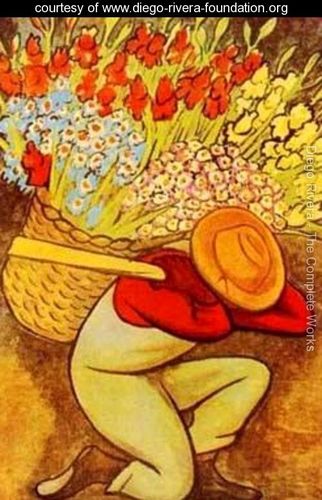 Friday, April 20th9:00 – 9:30 am		Continental Breakfast				Lobby of Grace/Lurie Conference Rooms, Higgins University Center, 1st Floor9:30 – 11:15 am  	Optional Tour of Neighborhood Partnership, with Jack Foley, Clark University Vice President for Government and Community Affairs and Campus Services 		Vans depart from Maywood Street entrance to campus.  		Limited seating available – please reserve space in advance. 11:45 am – 1:00 pm 	Opening Plenary and Luncheon 			Tilton Hall, Higgins University Center, 2nd Floor			Welcome: Davis Baird, Clark University Provost			Keynote Presentation: Immanuel Wallerstein: “Labor versus Capital?” 	1:10 – 2:40 pm	Panel 1: A Race to the Bottom; Chair: David Smith		Grace Conference Room, Higgins University Center, 1st Floor“From Waste to Resources, or Old Wine in New Bottles? Interrogating ‘Race to the Bottom’ in the Hazardous Waste Industry” Christina Lucier (Boston College) and Brian Gareau (Boston College) “What will be the Fate of Mexico, a Nation Dependent upon a Declining Hegemon?” Kathleen Schwartzman (University of Arizona)“Is Any Country in the Global South Undercutting Mexican Wages?”Ian Robinson (University of Michigan)“Autoworkers North and South: Restructuring in the Global Auto Industry and its Consequences” Nicole Aschoff (Boston University)2:40 – 3:00 pm		Coffee Break3:00 – 4:30 pm		Panel 2: Power Leverage and Finance; Chair: Kathleen Schwartzman				Grace Conference Room, Higgins University Center, 1st FloorFriday, April 20th (cont.)“Are Transport and Raw Materials Still Vulnerable Nodes in Capitalist Commodity Chains?” Paul Ciccantell (Western Michigan University), David Smith (University of California, Irivine) and Elizabeth Sowers (University of California, Irvine)“China and U.S. Multinational Corporations in the Global Economy: Neo-Liberalism and Labor in the Export Manufacturing Sector” Wai Kit Choi (California State University, Los Angeles) and David Smith (University of California, Irvine)“Financial Inclusion? The International Finance Corporation and Financial Institution Building” Jayson Funke (Clark University)“Financialization and Labor Organizing in the Commercial Real Estate Industry”Kyle Arnone (University of California, Los Angeles)4:30 – 6:30 pm		Free Time6:30 pm			Dinner and Socializing at Clark University 				Winton Faculty Dining Room, Higgins University Center, 2nd Floor				Saturday, April 21st8:30 – 9:00 am		Continental Breakfast				Lobby of Grace/Lurie Conference Rooms, Higgins University Center, 1st Floor9:00 – 10:30 am		Panel 3: Production, Reproduction, Well-Being; Chair: Tom Hall				Lurie Conference Room, Higgins University Center, 1st Floor“Debt Bondage and Gender Inequalities in Philippine Fishery Exporting”Maria Cecilia Macabuac-Ferolin (Mindanao State University, Philippines) and Wilma A. Dunaway (Virginia Tech)“Democracy and Child Health in Developing Countries”Rebekah Burroway (Stony Brook University)“The Intersection of Reproduction and Production”Shelley Feldman (Cornell University)10:30 – 10:45 am		Coffee Break			10:45 am – 12:15 pm 	Panel 4: Worker Rights and Their Extensions; Chair: Ian Robinson				Lurie Conference Room, Higgins University Center, 1st Floor“Fair Flowers: Fair Trade Certification, Labor Organization & Worker Rights in Ecuador”	Laura Raynolds (Colorado State University)Saturday, April 21st (cont.)“Private Regulatory Systems, Workers' Rights, and Democracy”	Matthew Williams (Boston College)“The Occupy Wall Street (OWS) Movement and the Global Crisis”	Ganesh Trichur (Hunter College)12:15 – 1:15 pm		Lunch				Lurie Conference Room, Higgins University Center, 1st Floor				Greetings: Nancy Budwig, Clark University Associate Provost/Dean of Research 1:15 – 2:45 pm 		Panel 5: Survival and Resistance; Chair: Wilma A. Dunaway				Lurie Conference Room, Higgins University Center, 1st Floor“What Might We Learn from Indigenous Communities and their Resistances to Globalization?”Tom Hall (DePauw University)“Repertoires of Survival and Resistance to Marginalization in the Global Context”Christine Monnier (College of DuPage) and Joy Inouye (College of DuPage)“Exploring the Meanings of Resistance in the Era of World-System Collapse”  Glen David Kuecker (DePauw University)“A Post-Soviet Economy: Armenia in the Age of Viper Capitalism”Levon Chorbajian (University of Massachusetts, Lowell)2:45 – 3:00 pm		Coffee Break3:00 – 4:30 pm 		Panel 6: Labor Movements, Democracy and Inequality; Chair: Levon Chorbajian				Grace Conference Room, Higgins University Center, 1st Floor“Contemporary Patterns of Migration in the World-System”Scott Albrecht (University of Maryland) and Roberto Korzeniewicz (University of Maryland)“International Labor Solidarity: The U.S. and Iraqi Union Movements (2003-2011)”Michael Zweig (Stony Brook University)“Economic Inequality, the Fourth Regime and the American Welfare State”Scott Albrecht (University of Maryland)4:30 – 6:15 pm		Free Time6:15 – 7:15 pm		Dinner				Winton Faculty Dining Room, Higgins University Center, 2nd Floor				Welcome: David Angel, Clark University President7:30 pm			Special Entertainment: “Jimmy Tingle for President”Jefferson Academic Center, Room 320Sunday, April 22nd8:30 – 9:00 am		Continental Breakfast				Lobby of Grace/Lurie Conference Rooms, Higgins University Center, 1st Floor9:00 – 10:30 am 		Panel 7: Social Movements and Protest Waves; Chair: Shelley Feldman				Lurie Conference Room, Higgins University Center, 1st Floor“The Rising Tide: Social Change and Social Movements in the Modern World-System”   	Robert Schaefer (Kansas State University) and Frank Weyher (Kansas State University)“Strange Parallels: World-Historical Dynamics and Protest Waves in the Global Semiperiphery, 1875-2008”Chungse Jung (Binghamton University)“From the Imposition of Austerity to Protest in the Streets: Long-Term Hardships, the Moral Economy, and Mobilization”Jon Shefner (University of Tennessee, Knoxville), George Pasdirtz (University of Tennessee, Knoxville) and Aaron Rowland (University of Tennessee, Knoxville)“Revisiting Forces of Labor”Beverly Silver (Johns Hopkins University)10:30 am			Closing Remarks10:45 am – 12:45 pm	Optional Industrial History Bus Tour with Doug Johnson, Professor Emeritus of Geography		Vans depart from Maywood Street entrance to campus.  		Limited seating available – please reserve space in advance. 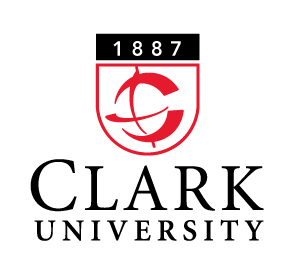 The host committee gratefully acknowledges the following co-sponsors: The Department of Geography, the Department of Political Science, the Department of Sociology, Human Geography, the International Studies Stream, the Mosakowski Institute for Public Enterprise, the Provost’s Office, and the Women’s and Gender Studies program.